使用指南说明GitBook快捷发布镜像我们已将GitBook制作成镜像，服务自启动，一键发布，免去大量部署和配置工作。使用步骤：购买云产品后，等待1-5分钟（具体速度视您购买ECS规格而定），访问: http://您的IP。
可以看到我们发布好的GitBook介绍和教程。参照我们的教程进行操作。
只需简单的3步，您就可以发布自己的电子书/知识库网站：
1）编写您的MD文件
2）Ftp上传您的文件到 /gitbook目录下
3）执行远程构建命令：http://您的IP/cgi-bin/publish.cgi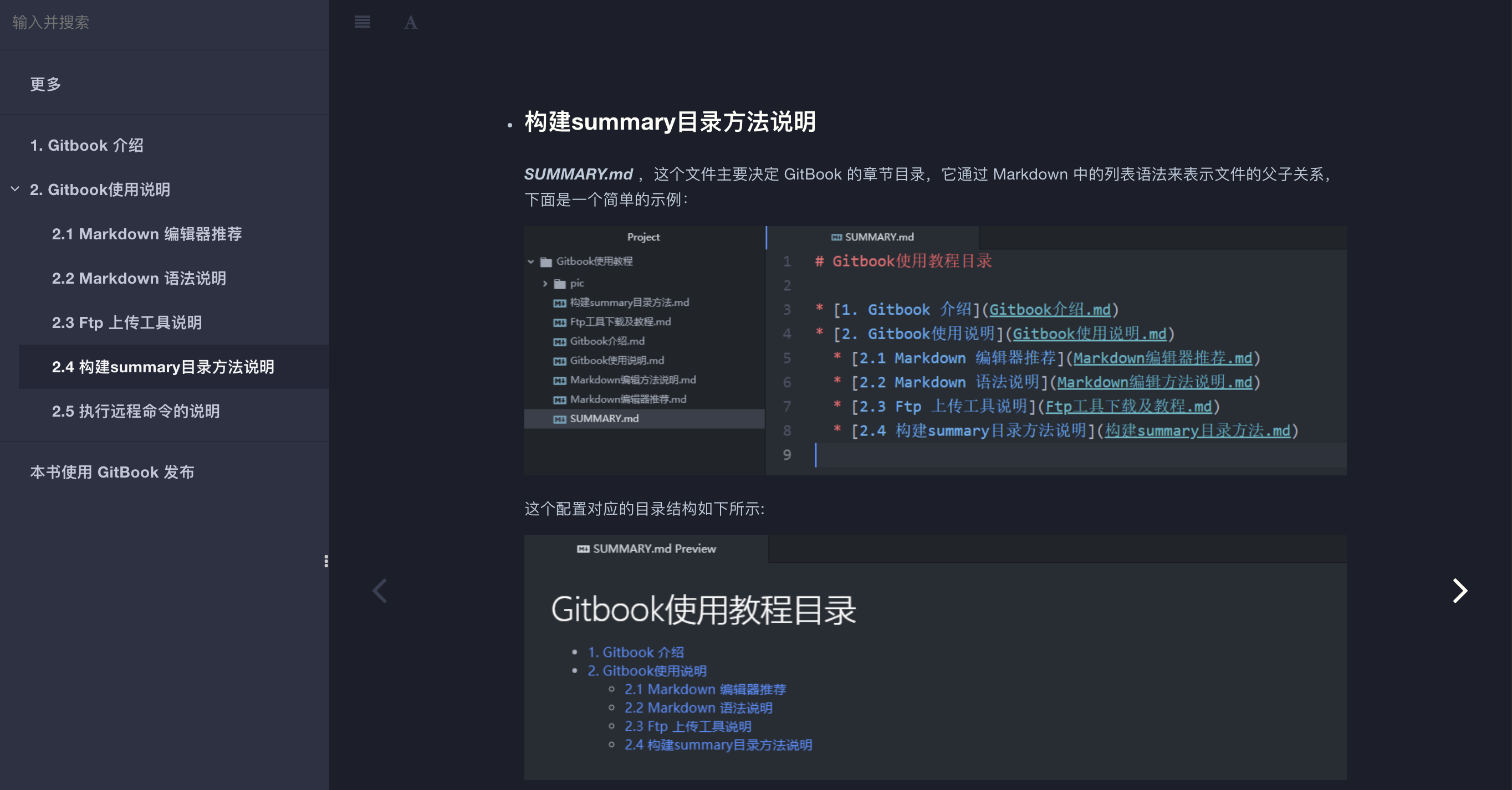 